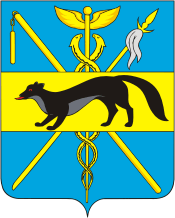 АДМИНИСТРАЦИЯБОГУЧАРСКОГО МУНИЦИПАЛЬНОГО РАЙОНАВОРОНЕЖСКОЙ ОБЛАСТИПОСТАНОВЛЕНИЕ«26» февраля 2019 г. № 112г. БогучарО внесении изменений в постановление администрации Богучарского муниципального района Воронежской области от 30.03.2015 № 217 «Об утверждении перечней государственных и муниципальных услуг, предоставляемых администрацией Богучарского муниципального района»В соответствии с Федеральным законом от 06.10.2003 № 131-ФЗ «Об общих принципах организации местного самоуправления в Российской Федерации», в целях реализации Федерального закона от 27.07.2010 № 210-ФЗ «Об организации предоставления государственных и муниципальных услуг», постановлением Правительства Российской Федерации от 28.03.2017 № 346 «Об исчерпывающем перечне процедур в сфере строительства объектов капитального строительства нежилого назначения и о правилах ведения реестра описаний процедур, указанных в исчерпывающем перечне процедур в сфере строительства объектов капитального строительства нежилого назначения», постановлением Правительства Российской Федерации от 30.04.2014 № 403 «Об исчерпывающем перечне процедур в сфере жилищного строительства», в связи с изменениями действующего законодательства администрация Богучарского муниципального районаПОСТАНОВЛЯЕТ:1. Внести следующие изменения в постановление администрации Богучарского муниципального района от 30.03.2015 № 217 «Об утверждении перечней государственных и муниципальных услуг, предоставляемых администрацией Богучарского муниципального района».1.1. Приложение № 1 к постановлению изложить согласно приложению к данному постановлению.1.2. Приложение № 3 к постановлению изложить согласно приложению к данному постановлению.2. Контроль за исполнением настоящего постановления возложить на заместителя главы администрации Богучарского муниципального района – руководителя аппарата администрации района Самодурову Н.А.Приложение к постановлению администрации Богучарского муниципального районаот 26.02.2019 № 112Переченьмуниципальных услуг, предоставляемых администрациейБогучарского муниципального района1. Предварительное согласование предоставления земельного участка, находящегося в муниципальной собственности или государственная собственность на которые не разграничена.2. Принятие решения об утверждении схемы расположения земельного участка на кадастровом плане территории.3. Предоставление в собственность, аренду, постоянное (бессрочное) пользование, безвозмездное пользование земельного участка, находящегося в муниципальной собственности или государственная собственность на который не разграничена без проведения торгов.4. Предоставление в собственность, аренду земельного участка, находящегося в муниципальной собственности или государственная собственность на который не разграничена на торгах. 5. Установление сервитута в отношении земельного участка, находящегося в муниципальной собственности или государственная собственность на который не разграничена. 6. Заключение соглашения о перераспределении земельных участков, находящихся в муниципальной собственности, или государственная собственность на которые не разграничена, и земельных участков, находящихся в частной собственности. 7. Выдача разрешения на использование земель или земельного участка, находящихся в муниципальной собственности или государственная собственность на которые не разграничена, без предоставления земельных участков и установления сервитутов. 8. Прекращение права постоянного (бессрочного) пользования земельными участками, находящимися в муниципальной собственности или государственная собственность на которые не разграничена. 9. Прекращение права пожизненного наследуемого владения земельными участками, находящимися в муниципальной собственности или государственная собственность на которые не разграничена. 10. Раздел, объединение и перераспределение земельных участков, находящихся в муниципальной собственности и (или) государственная собственность на которые не разграничена.11. Предоставление в аренду и безвозмездное пользование муниципального имущества.12. Предоставление сведений из реестра муниципального имущества.13. Предоставление информации об объектах недвижимого имущества, находящихся в муниципальной собственности и предназначенных для сдачи в аренду.14. Выдача специального разрешения на движение по автомобильным дорогам тяжеловесного и (или) крупногабаритного транспортного средства в случае, если маршрут, часть маршрута тяжеловесного и (или) крупногабаритного транспортного средства проходят по автомобильным дорогам местного значения муниципального района, по автомобильным дорогам местного значения, расположенным на территориях двух и более поселений в границах муниципального района, и не проходят по автомобильным дорогам федерального, регионального или межмуниципального значения, участкам таких автомобильных дорог.15. Установление публичного сервитута в отношении земельных участков в границах полос отвода автомобильных дорог местного значения вне границ населенных пунктов в границах муниципального района, в целях прокладки, переноса, переустройства инженерных коммуникаций, их эксплуатации.16. Государственная регистрация заявления общественных организаций (объединений) о проведении общественной экологической экспертизы.17. Приём заявлений, постановка на учёт и зачисление детей в образовательные учреждения, реализующие основную общеобразовательную программу дошкольного образования (детские сады).18. Передача материалов для размещения в информационной системе обеспечения градостроительной деятельности.19. Выдача разрешений на установку рекламных конструкций на соответствующей территории, аннулирование таких разрешений.20. Заключение договора на установку и эксплуатацию рекламной конструкции на земельном участке, здании или ином недвижимом имуществе, находящемся в муниципальной собственности, а также на земельном участке, государственная собственность на который не разграничена.21. Выдача архивных документов (архивных справок, выписок и копий).22. Присвоение спортивных разрядов в порядке, установленном Положением о Единой всероссийской спортивной классификации.23. Присвоение квалификационных категорий спортивных судей в порядке, установленном Положением о спортивных судьях.24. Принятие на учет граждан, претендующих на бесплатное предоставление земельных участков.25. Включение в реестр многодетных граждан, имеющих права на бесплатное предоставление земельных участков.Приложение к постановлению администрации Богучарского муниципального районаот 26.02.2019 № 112Переченьмуниципальных услуг, предоставляемых администрацией Богучарского муниципального района Воронежской области при осуществлении переданных отдельных полномочий городского и сельских поселений Богучарского муниципального района Воронежской области1. Предоставление разрешения на строительство. 2. Предоставление разрешения на ввод объекта в эксплуатацию.3. Предоставление градостроительного плана земельного участка. 4. Предоставление порубочного билета и (или) разрешения на пересадку деревьев и кустарников.5. Предоставление жилых помещений муниципального специализированного жилищного фонда.6. Предоставление решения о согласовании архитектурно-градостроительного облика объекта.Глава Богучарского муниципального районаВ.В. Кузнецов